BOLETÍN DE INSCRIPCIÓN                                                   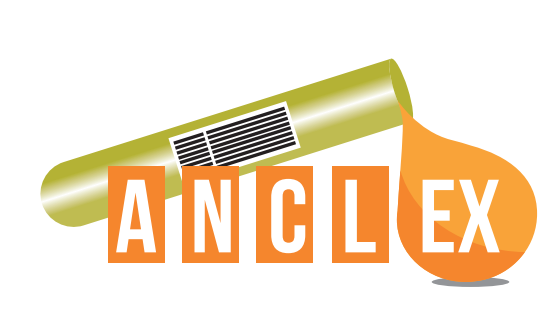 Jornada Científica de la Asociación de Analistas Clínicos de Extremadura“Cribado de preeclampsia en el primer trimestre de gestación”13 de Abril de de 2023. Parador Nacional de Turismo de MéridaDATOS PERSONALES:APELLIDOS/NOMBRE: CENTRO DE TRABAJO:ALMUERZO DE TRABAJO:         SI                NOALERGIA O INTOLERANCIA ALIMENTARIA. ESPECIFICAR: Imprescindible remitir boletín a:anclex@gmail.comFecha límite: 5 de abril de 2023.